081407001586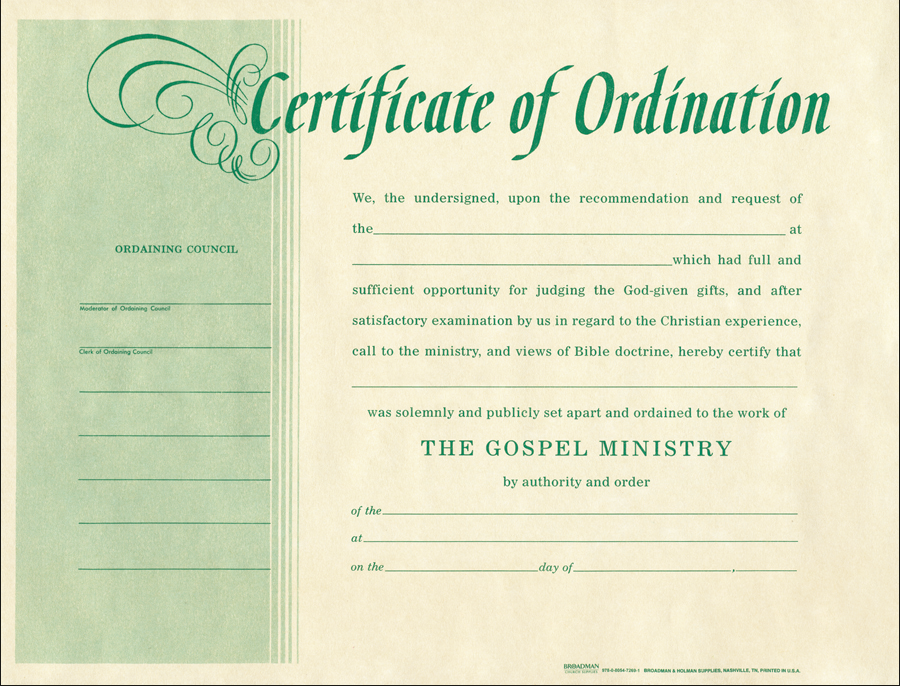 081407001593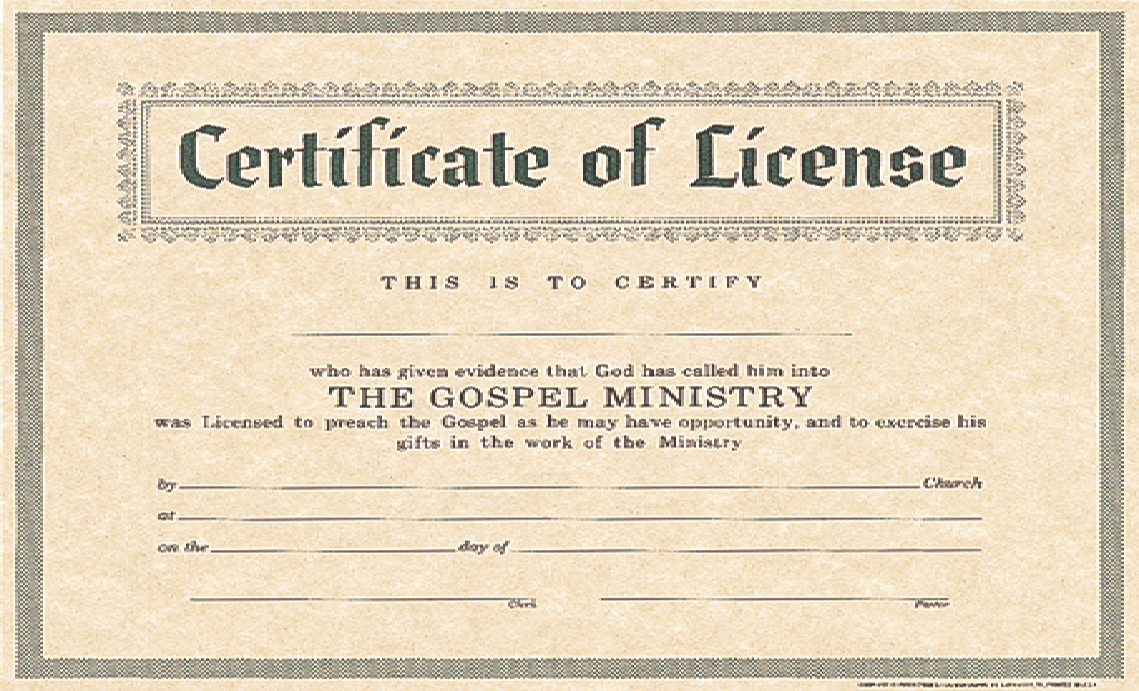 081407001692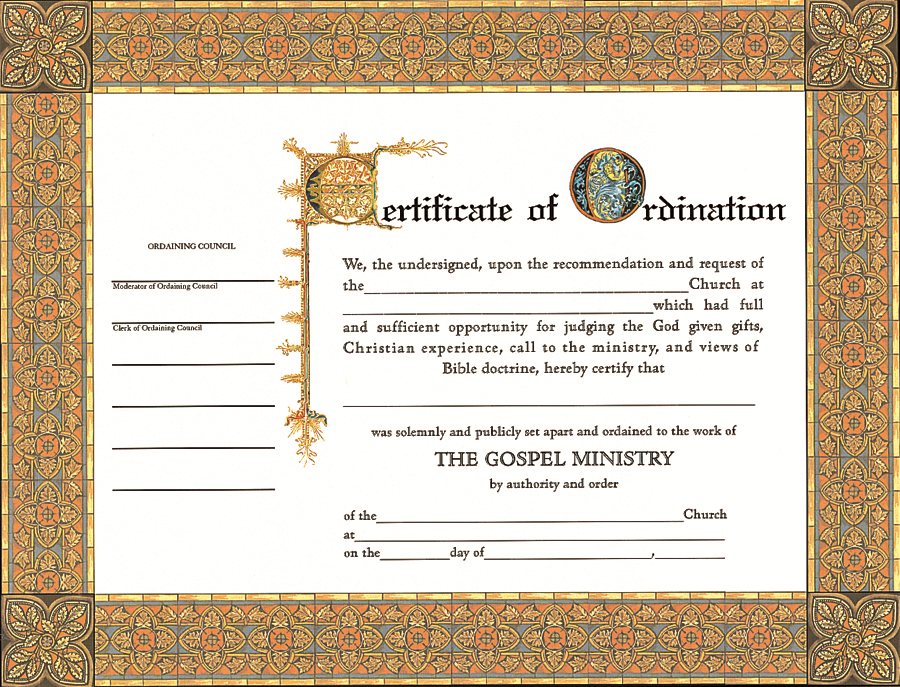 Billfold Certificate 0801407001739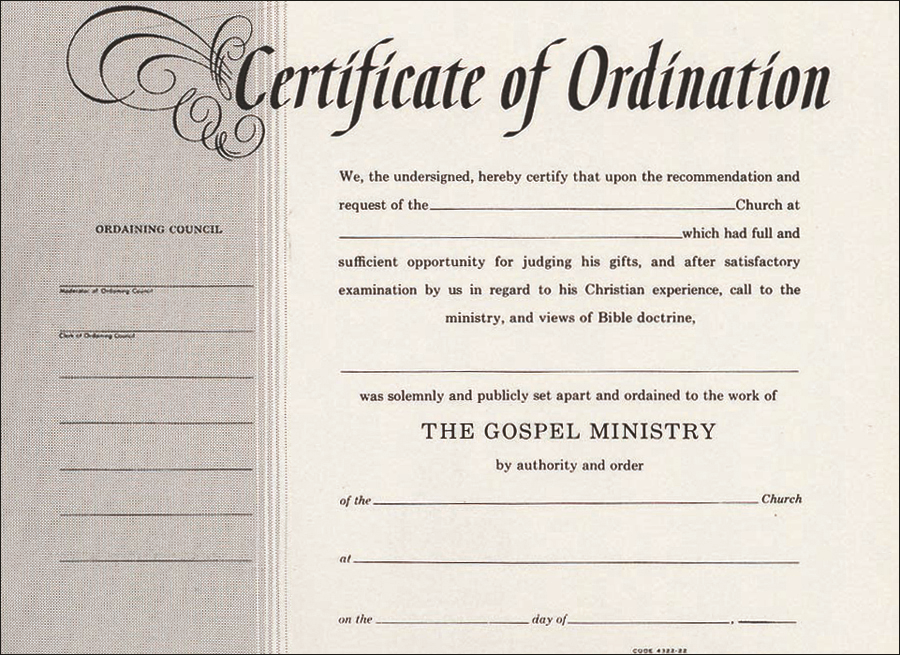 Billfold Certificate 0801407001387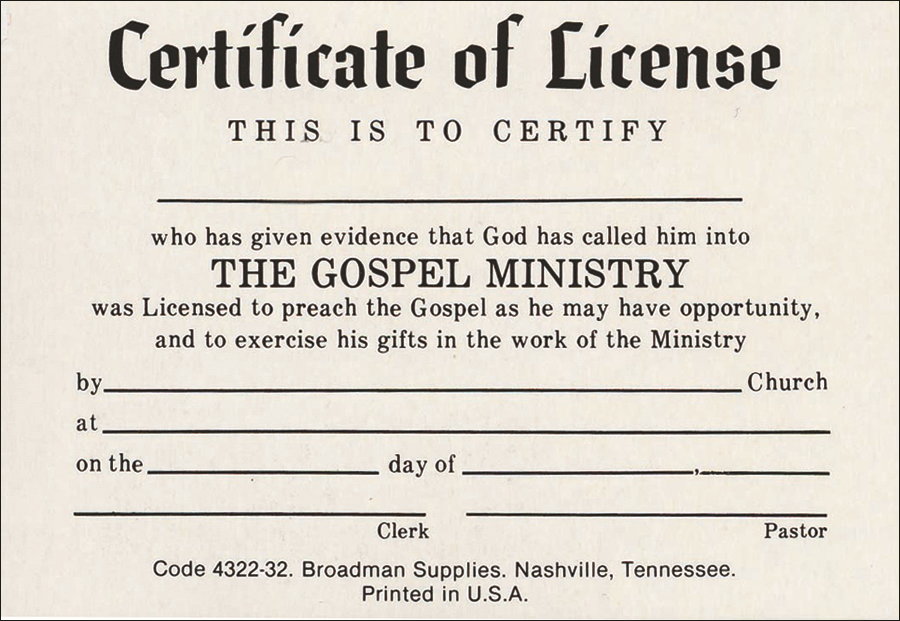 081407008820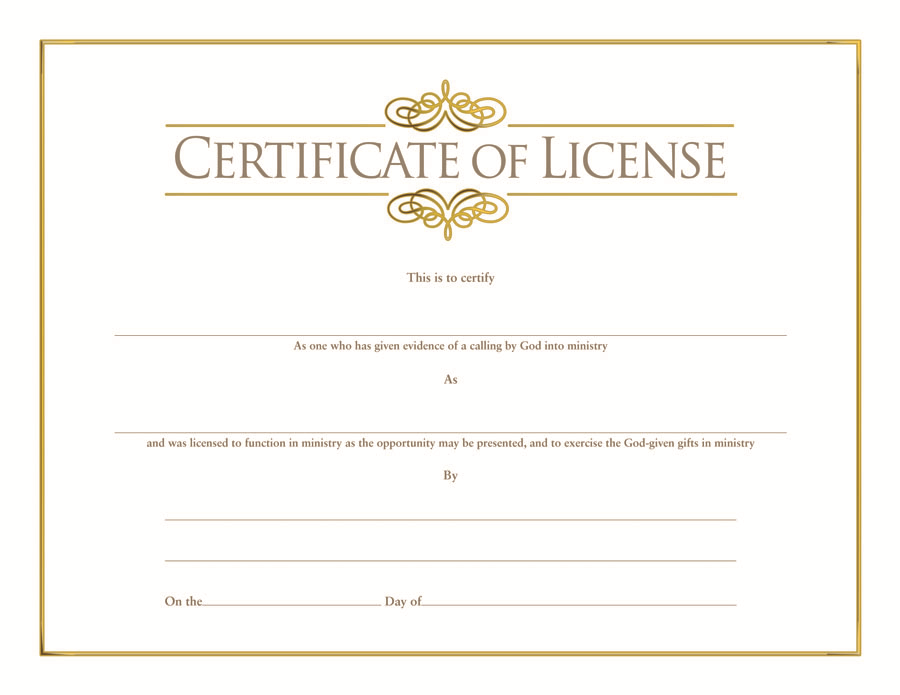 081407008851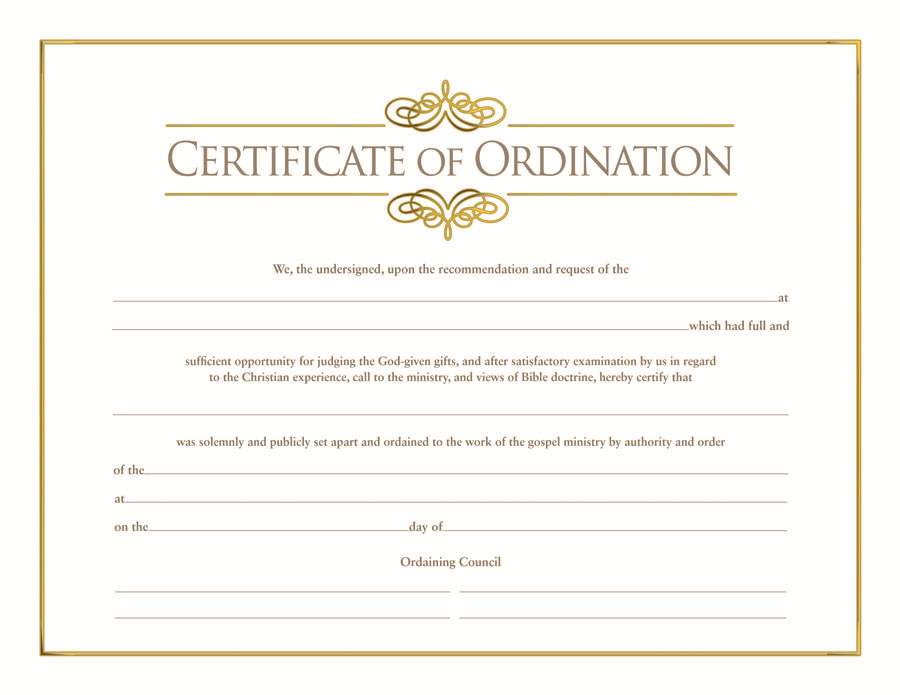 